AntragEignungsprüfung für eine Mobile Einheit zum Einsatz bei Schlachtungen im HerkunftsbetriebAntragsteller/in Herkunftsbetrieb	 Schlachtbetrieb	 ggf. ME-Betreiber/Dienstleister Name, Vorname: _	ggf. Betrieb mit VVVO-Nr.: _Straße, Haus-Nr.: _	ggf. Zulassungsnummer: _PLZ, Ort: _	Rufnummer, ggf. Mail: _Angaben zur Mobilen EinheitFabrikat/Typ bzw. Eigenbau:	_Amtl. Kennzeichen:	_Fahrtgestell-Nr.:	_Nutzung der Mobilen Einheit je Schlachtvorgang für bis zu:_ (Anzahl) Hausrindern oder _ (Anzahl) Hausschweinen oder _ (Anzahl) Pferden/EselnNutzung der Mobilen Einheit für folgende Arbeitsschritte: ausschließlich Transport des Schlachtkörpers     oder Ruhigstellen    Betäuben    Entbluten     Ausnehmen    Transport 	 KühlungAusstattung der Mobilen Einheit Eigenbau: 	Höhe: _	Länge: _	Breite: _	Material: _ Laderaum leicht zu reinigen + desinfizieren	ggf. Bemerkungen: _ Ein- / Auslaufen von Flüssigkeiten verhindert   	ggf. Bemerkungen: _ Tierkörper vor Kontamination geschützt 		ggf. Bemerkungen: _ Handwaschbecken o. ä. Vorrichtung		(bei „nein“ nur Transport) Sterilisationsbecken o. ä. Vorrichtung 	(bei „nein“ nur Transport) Entblutung in ME:    Seilwinde: Typbezeichnung: 		Meter/Min.:	Volt: _ 	Ampère: _	Zugkraft in kg: _ Betäubtes Tier kann innerhalb der max. zulässigen Zeit gestochen werden (Stun-Stick-Zeit) ME bei Entblutung verschließbar, ausreichend große Blutwanne auch Betäubung in ME:   Betäubungsverfahren: _ Ruhigstellung/Fixierung in ME möglich: Beschreibung des Verfahrens:	 ME-Maße und Ausstattung ermöglichen korrektes Betäuben (abhängig von Tierart s. o.) Wasseranschluss warm/kalt      Stromanschluss	 Beleuchtung	 Sonstiges, ggf. Bemerkungen: _Hinweise zum Datenschutz finden Sie unter www.rottal-inn.de/datenschutzOrt, DatumUnterschrift Antragsteller/in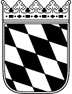 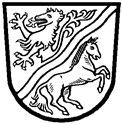 